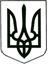 УКРАЇНАНОВОГРАД-ВОЛИНСЬКА МІСЬКА РАДАЖИТОМИРСЬКОЇ ОБЛАСТІРІШЕННЯдвадцять перша сесія  			                                       восьмого  скликаннявід 16.06.2022   № 564Про    перейменування   вулиць,    провулків,парків, скверів Новоград-Волинської міськоїтериторіальної громади     Керуючись пунктом 41 частини першої статті 26, пунктом 1  статті 37 Закону України „Про місцеве самоврядування в Україні“, законами України „Про засудження комуністичного та націонал-соціалістичного (нацистського) тоталітарних режимів в Україні та заборону пропаганди їхньої символіки“, „Про присвоєння юридичним особам та об’єктам права власності імен (псевдонімів) фізичних осіб, ювілейних та святкових дат, назв і дат історичних подій“, „Про забезпечення функціонування української мови як державної“, рішенням міської ради від 25.04.2013 №402 „Про порядок увічнення пам’яті видатних подій і особистостей у місті Новограді-Волинському“, беручи до уваги протокол засідання комісії з питань топоніміки та охорони культурної спадщини при виконавчому комітеті міської ради від 10.06.2022 №2, результати громадського обговорення, міська радаВИРІШИЛА:    1. Перейменувати вулиці, провулки, парки, сквери Новоград-Волинської міської територіальної громади згідно додатку (додається).    2. Управлінню містобудування, архітектури та земельних відносин міської ради (Демяненко Н.Б.) вивчити питання щодо впорядкування нумерації будівель на окремих вулицях та провулках населених пунктів Новоград-Волинської міської територіальної громади і за його результатами внести відповідне подання для розгляду виконавчим комітетом міської ради.     3. Відділу інформації та зв’язків з громадськістю міської ради            (Виговська А.В.) забезпечити оприлюднення цього рішення в засобах масової інформації.    4. Контроль за виконанням цього рішення покласти на постійну комісію міської ради з питань містобудування, архітектури та земельних відносин.Міський голова                                                                          Микола БОРОВЕЦЬДодаток до рішення міської ради від 16.06.2022   № 564Секретар міської ради                                                         Оксана ГВОЗДЕНКО№ з/пНазва до перейменуванняНазва після перейменуваннямісто Новоград-Волинськиймісто Новоград-Волинськиймісто Новоград-Волинський1Парк перемогиПарк захисників України2Сквер СлавиСквер пам’яті3вул. 50-ти річчя визволення Українивул. Василя Тютюнника4вул. 8-го Березнявул. Алли Горської5вул. Анікушкінавул. Валерія Юрченка6вул. Ватутінавул. Дениса Бочарова7вул. Воїнів Інтернаціоналістіввул. Троїцька8вул. Гагарінавул. Анни Ярославни9вул. Генерала Ільїнавул. Симона Петлюри10вул. Генерала Шухевичавул. Антона Мілька11вул. Герценавул. Василя Карпенка12вул. Глінкивул. Олександра Дідовця13вул. Горькоговул. Марії Примаченко14вул. Декабристіввул. Акі Камбарова15вул. Добровольськоговул. Євгена Маланюка16вул. Долгополовавул. Левка Лук’яненка17вул. Єрьоменкавул. Євгена Коновальця18вул. Жмаченкавул. Устима Кармалюка19вул. Карбишевавул. Січових стрільців20вул. Кисельовавул. Івана Багряного21вул. Ковпакавул. Івана Сірка22вул. Комаровавул. Олексія Комарова23вул. Купрінавул. Соломії Крушельницької24вул. Кутузовавул. Гетьмана  Виговського25вул. Кучковськоговул. Марії Савчин26вул. Леваневськоговул. Військової доблесті27вул. Лермонтовавул. Надслучанська28вул. Ліпаткінавул. Максима Залізняка29вул. Ломоносовавул. Івана Пулюя30вул. Макаренкавул. Леся Курбаса31вул. Маршала Рибалковул. Дмитра Герасимчука32вул. Маршала Рокосовськоговул. Романа Шухевича33вул. Маяковськоговул. Дмитра Донцова34вул. Мінськавул. Михайла Жизневського35вул. Мічурінавул. Миколи Амосова36вул. Некрасовавул. Нестора Літописця37вул. Орловавул. Дмитра Руденка38вул. Павла Сіраговавул. Ольги Косач-Кривинюк39вул. Панкратовавул. Генерала Кульчицького40вул. Панфіловавул. Героїв полку Азов41вул. Партизанськавул. Олексія Зайця42вул. Перемогивул. Нескорених міст43вул. Переяславськавул.  Бульби-Боровця44вул. Першого Травнявул. Володимира Великого45вул. Полянськоговул. Миколи Лісовського46вул. Потаповавул. Ярослава Остапчука47вул. Пушкінавул. Київська48вул. Распоповавул. Уласа Самчука49вул. Ровенськавул. Рівненська50вул. Сергія Уваровавул. Дмитра Яворницького51вул. Соколінавул. Андрія Кулініча52вул. Суворовавул. Бузкова53вул. Тимошенкавул. Олімпійська54вул. Толбухінавул. Мистецька55вул. Толстоговул. Шептицьких56вул. Толубкавул. Європейська57вул. Тургенєвавул. Мирослава Скорика58вул. Ушаковавул. Олександра Чернявського59вул. Філософовавул. Генерала Трейка60вул. Ціолковськоговул. Ігоря Сікорського61вул. Чайковськоговул. Міхала Чайковського62вул. Челюскінціввул. Іоанна Павла ІІ63вул. Чернишевськоговул. Михайлівська64вул. Черняхівськоговул. Олександра Марчука65вул. Чеховавул. Василя Стуса66вул. Шостацькоговул. Сергія Свища67вул. Штеменкавул. Сергія Колесніченка68вул. Янки Купаливул. Василя Симоненка69пров. 8-го Березняпров. Алли Горської70пров. 2-й 8-го Березняпров. 2-й Алли Горської71пров. Гагарінапров. Анни Ярославни72пров. Герценапров. Василя Карпенка73пров. 2-й Герценапров. 2-й  Василя Карпенка74пров. Глінкипров. Олександра Дідовця75пров. Горькогопров. Марії Примаченко76пров. 2-й Горькогопров. 2-й  Марії Примаченко77пров. 3-й Горькогопров. 3-й  Марії Примаченко78пров. Купрінапров. Соломії Крушельницької79пров. Маршала Рибалкопров. Дмитра Герасимчука80пров. Маяковськогопров. Дмитра  Донцова81пров. Некрасовапров. Нестора Літописця82пров. Переяславськийпров. Бульби-Боровця83пров. Ровенськийпров. Рівненський84пров. Толстогопров. Шептицьких85пров. Тургенєвапров. Мирослава  Скорика86пров. Ціолковськогопров. Ігоря Сікорського87пров. Чайковськогопров. Міхала Чайковського88пров. 2-й Чайковськогопров. 2-й Міхала Чайковського89пров. 3-й Чайковськогопров. 3-й Міхала Чайковського90пров. Чеховапров. Василя Стуса91пров. 2-й Чеховапров. 2-й Василя Стуса92пров. 3-й Чеховапров. 3-й Василя Стусасело Борисівкасело Борисівкасело Борисівка1вул. Кошовоговул. Миру2пров. Партизанськийпров. Космонавтівсело Великий Молодьківсело Великий Молодьківсело Великий Молодьків1вул. Пушкінавул. Михайлівська2вул. Сосніноївул. Веснянасело Городищесело Городищесело Городище1вул. Гагарінавул. Веснянасело Дідовичісело Дідовичісело Дідовичі1вул. Гагарінавул. Корольова2вул. Зої Космодем’янськоївул. Квіткова3вул. Кузнєцовавул. Вишнева4вул. Перемогивул. Героїв Українисело Маковицісело Маковицісело Маковиці1вул. Тургенєвавул. Польовасело Майстрівсело Майстрівсело Майстрів1вул. Ватутінавул. Віктора Козака2вул. Вітрукавул. Григорія Сковороди3вул. Гагарінавул. Калинова4вул. Матросовавул. Олени Теліги5вул. Шолоховавул. Івана Нечуя-Левицькогосело  Майстрова Волясело  Майстрова Волясело  Майстрова Воля1пров. Гагарінавул. Врожайнасело  Наталівкасело  Наталівкасело  Наталівка1вул. Пушкінавул. Звягельськасело  Пилиповичісело  Пилиповичісело  Пилиповичі1вул. 40-річчя Перемогивул. Європейська2вул. Гагарінавул. Волі3вул. ім. Т.Г. Шевченкавул. Шевченка4пров. Гагарінавул.  Волі5пров. Комаровавул. Василя Стуса